УКРАЇНАФОНТАНСЬКА СІЛЬСЬКА РАДАОДЕСЬКОГО РАЙОНУ ОДЕСЬКОЇ ОБЛАСТІРІШЕННЯСорок першої сесії Фонтанської сільської ради VIII скликання № 1579 -VIII							від  11.08.2023 рокуПро внесення змін та викладення в новій редакції рішення Фонтанської  сільської ради від 23 грудня 2021 року № 569-VІІІ «Про затвердження Комплексної програми розвитку освіти Фонтанської  сільської ради на 2022-2024 роки»Керуючись Указом Президента № 64/2022 «Про введення воєнного стану в Україні», ст. 91 Бюджетного кодексу України, Постановою КМУ від 11 березня 2022 р. № 252, Законом України «Про місцеве самоврядування в Україні», з метою забезпечення стійкого розвитку системи освіти в територіальній громаді, її ефективності, оновлення і прискореного запровадження нових форм і технологій організації освітнього процесу, розвиток творчого потенціалу здобувачів освіти, самореалізації особистості, Фонтанська сільська рада Одеського району Одеської області, -ВИРІШИЛА:1.Внести зміни та викласти в новій редакції:1.1. Паспорт Комплексної програми розвитку освіти Фонтанської сільської ради на 2022-2024 роки» (додаток 1 до Рішення).1.2. Напрями діяльності та заходи реалізації програми до Комплексної програми розвитку освіти Фонтанської сільської ради на 2022-2024 роки. (додаток 1 до Програми).1.3. Показники результативності до Комплексної програми розвитку освіти Фонтанської сільської ради на 2022-2024 роки (додаток 2 до Програми).1.4. Ресурсне забезпечення  до Комплексної програми розвитку освіти Фонтанської сільської ради на 2022-2024 роки (додаток 3 до Програми).2. Фінансовому управлінню Фонтанської сільської ради фінансування проводити в межах, затверджених асигнувань в бюджеті на 2022-2024 роки. 3. Контроль за виконанням  цього рішення покласти на постійну комісію з питань фінансів, бюджету, планування соціально-економічного розвитку, інвестицій та міжнародного співробітництва.Сільський голова 	Наталія КРУПИЦЯДодаток №1 до рішенняФонтанської сільської ради№1579-УІІІ   від  11.08.2023  року.1.ПАСПОРТКомплексної Програми розвитку освіти Фонтанської сільської радина 2022-2024 роки2. Визначення проблеми, на розв’язання якої спрямована ПрограмаОсвіта - особлива галузь суспільного життя, найважливіша передумова вирішення нагальних соціальних завдань держави.Упродовж тривалого періоду в освітньому кластері країни накопичувалися проблеми системного характеру, основними з яких є занепад матеріально-технічної бази, погіршення соціального статусу педагогічних працівників, зниження якості освіти, моральна застарілість методів і методик навчання та виховання тощо.Сьогодні докорінне реформування освіти – це один з основних важелів цивілізаційного поступу та економічного розвитку України.Комплексна програма розвитку освіти Фонтанської сільської ради                 на 2022 – 2024 роки є результатом співпраці Управління освіти Фонтанської сільської ради (далі – Управління освіти), всіх закладів освіти Фонтанської територіальної громади. Вона включає в себе державні вимоги та основні напрями розвитку освіти ХХІ століття, які визначені у «Національній стратегії розвитку освіти в Україні на період до 2021 року», концептуальні засади реформування середньої освіти «Нова українська школа» та інші сучасні державні та регіональні нормативні документи.Розробка Програми зумовлена процесами докорінного реформування національної системи освіти в Україні, процесами децентралізації. Стратегічний вектор модернізації освіти об’єднаної територіальної громади полягає у необхідності наближення її до європейських стандартів, потреб сучасного життя, цілеспрямованого орієнтування на задоволення запитів жителів щодо якісної та доступної освіти.Реалізація цього вектору передбачає постійне навчання з раннього дитинства, гармонійне поєднання формальної, неформальної та інформальної освіти, самомотивацію  до освітньої діяльності. Це можливо за наявності відповідного матеріально – технічного забезпечення.Програма являє собою комплекс заходів за пріоритетними напрямками із визначенням шляхів їх реалізації та індикаторами виконання. У ній максимально враховано суспільні потреби населення Фонтанської об’єднаної територіальної громади, ресурсні можливості, сучасні світові тенденції, досягнення у галузі педагогічних новацій.3. Визначення мети ПрограмиМетою Програми є: реформування освітньої галузі з метою забезпечення доступності й відкритості освіти, розвиток її інфраструктури; підвищення якості освіти, оновлення змісту й осучаснення технологій навчання;перетворення освіти на чинник економічного зростання, джерела національної єдності; забезпечення інноваційного розвитку галузі через підготовку успішних педагогів нової формації; удосконалення системи управлінської діяльності;розвиток мотивації досягнення успіху учнів та вчителів шляхом матеріального заохочення; формування патріота, особистості, інноватора - випускника школи;удосконалення процесу впровадження інклюзивного навчання у закладах дошкільної, загальної середньої та позашкільної освіти;зміцнення навчально-матеріальної бази освітніх закладів, ефективне використання наявних та залучення нових ресурсів; удосконалення системи державно-громадського управління;інтеграція освіти громади в міжнародний освітній простір.4.Визначення цільових груп які отримують вигоду від впровадження Програми (зокрема жінки/чоловіки в їх різноманітності)Виникнення гендерної освітньої технології - нового напрямку пов'язане з посиленням протиріччя між відтворюванням патріархальних стереотипів у взаємодії статей і реальними трансформаціями гендерних відносин у сучасному українському суспільстві.Фахівці, які займаються гендерними дослідженнями, поки що не опрацювали єдиного визначення гендерної педагогіки, але найпоширенішими в науковому середовищі є такі:гендерна педагогіка - це педагогічна система, яка враховує волевиявлення двох соціальних статей - жінок і чоловіків - у громадянському суспільстві як рівних у можливостях і правах з урахуванням їх гендерних інтересів і потреб;гендерна педагогіка - це сукупність підходів, спрямованих на створення комфортних умов у школі для соціалізації дітей, важливою складовою якої є самоідентифікація дитини як хлопчика чи дівчинки.Предметом гендерної педагогіки є корекція процесу соціалізації молоді залежно від статі відповідно до соціально-економічних вимог.Розробка теорії гендерної освіти та виховання має такі напрями:дослідження педагогічних аспектів процесу гендерної соціалізації дівчат і хлопчиків як суб'єктів шкільного виховання, визначення впливу батьків, однолітків, педагогів, навчальної літератури на формування гендерної ідентичності індивідів обох статей;виявлення закономірностей педагогічного впливу вчителів на гендерну ідентичність учнів для створення відповідного середовища для самореалізації індивідуальних можливостей учнів.Метою гендерного виховання є створення умов для формування егалітарної свідомості, вільної від гендерних стереотипів і відповідальної за свої міжособистісні взаємини в соціумі.Гендерне виховання конструюється на основі аналізу моделей гендерних взаємовідносин, що розвиваються та трансформуються в суспільстві. Гендерне виховання виходить із того, що людина - не абстрактна нейтральна цілісність, а жінка і чоловік, у їхній рівноправності, самовираженні й самоствердженні, що є найважливішим із соціальних орієнтирів у всіх сферах життя демократичного суспільства.Гендерне виховання - це цілеспрямований, організований і керований процес формування соціокультурних механізмів конструювання чоловічих і жіночих ролей, поводження діяльності та психологічних характеристик особистості, запропонованих суспільством своїм громадянам залежно від їхньої біологічної статі.Гендерне виховання особистості здійснюється під впливом родини, освіти, засобів масової інформації, релігії, мистецтва, мови, правової та державної політики. Застосування гендерного підходу у формуванні гармонійно розвиненої особистості пропонує новий спосіб пізнання дійсності, в якому відсутні нерівність та ієрархія «чоловічого» та «жіночного».Однією з визначальних є категорія гендерної освіти. Через гендерну освіту здійснюється процес формування егалітарної свідомості особистості в системі соціокультурних взаємозв'язків на паритетних засадах. Саме гендерна освіта сприяє викоріненню біодетерміністських уявлень про сутність «жіночого» і «чоловічого», вивченню природи статево-рольових стереотипів.5.Обґрунтування шляхів і засобів розв’язання проблеми,показники результативностіЯкість освіти поєднує розвиток особистих якостей людини, якість освітніх послуг, якість освітнього середовища.Освіта Фонтанської  об’єднаної територіальної громади є складовою освіти Одещині і, з огляду на нові потреби суспільства, забезпечує якісний рівень дошкільної, загальноосвітньої та позашкільної підготовки особистості, здатної реалізуватися в соціумі.На території Фонтанської  об’єднаної територіальної громади сформована і продовжує удосконалюватись мережа закладів освіти, яка забезпечує конституційне право кожного громадянина на доступну, безоплатну і якісну освіту, проте потребує реформування відповідно до вимог Закону України «Про повну загальну середню освіту».Удосконалення системи освіти Фонтанської об’єднаної територіальної громади має ґрунтуватися на головних засадах Концепції «Нова українська школа», Закону України «Про повну загальну середню освіту» та врахуванні позитивних надбань освіти Фонтанської об’єднаної територіальної громади й водночас передбачає суттєві зміни, зумовлені сучасними тенденціями інноваційного суспільства та ринку праці.Програма розвитку освіти на території Фонтанської територіальної громади на 2022-2024 роки визначає стратегічні пріоритети розвитку освіти, започатковує організаційні шляхи її реалізації, обґрунтовує ресурсні потреби. Вона скеровує педагогічну спільноту до реалізації ціннісних пріоритетів особистості, суспільства, держави, регіону на засадах європейських вимірів якості освіти.	Програма зумовлює модернізацію чинників, від яких залежить якість освітнього процесу, змісту, методів, форм навчання і виховання, системи контролю й оцінювання, управлінських рішень, взаємовідповідальності учасників освітнього процесу.Для реалізації мети Програми необхідно виконати наступні завдання:модернізувати систему освіти з урахуванням сучасних тенденцій розвитку галузі освіти та потреб громади;сприяти створенню у закладах освіти умов, які забезпечують якісне проведення освітнього процесу;запроваджувати інновації та інформаційні технології в освітній процес.Заходи Програми викладені у додатку 1 до Програми.Основним ціннісним виміром якості сучасної освіти Фонтанської  об’єднаної територіальної громади має стати здатність випускника закладу освіти успішно будувати власне життя й ефективно діяти в глобальному середовищі, вносити свідомий вклад у піднесення конкурентоздатності країни в європейському і світовому просторі. Це передбачає наявність у нього високого рівня інформованості, умотивованості до власного розвитку і постійної освіти, здатності до творчого мислення, громадянської активності і відповідальності, мобільності, гнучкості.Шляхи реалізації стратегічних напрямів розвитку освіти передбачають:моделювання:оптимальної освітньої мережі закладів освіти і установ;єдиного освітнього простору на території Фонтанської територіальної громади;управлінського, науково-методичного, психологічного супроводу освітнього процесу за новітніми досягненнями педагогічної науки і практики;забезпечення:відкритого доступу до навчальних ресурсів, різноманітних інформаційних джерел;вільного вибору власної траєкторії неперервного навчання;просування нових технологій, освітніх проєктів та ініціатив;створення:дієвої системи підтримки та розвитку обдарованої особистості;умов для реалізації освітніх потреб дітей з особливими освітніми потребами, поширення інклюзивної освіти;розгалуженої системи освіти дорослих шляхом створення центру професійного розвитку педагогічних працівників;заохочення:індивідуальної пізнавальної діяльності, альтернативної освіти, що включає: ЗМІ, відвідування бібліотек, музеїв, закладів культури, подорожі, телебачення, Інтернет тощо;творчих ініціатив педагогів та учнів.Показники результативності Програми наведені у додатку 2 до Програми.6.Очікувані результати виконання ПрограмиУ ході виконання Програми очікуються наступні результати:забезпечення умов для реформування освітньої галузі Фонтанської ТГ;створення Інклюзивно – ресурсного центру;створення Центру дитячої юнацької творчості;створення Центру професійного розвитку педагогічних працівників;функціонування цілісної системи освіти, єдиного культурно-освітнього простору для найповнішого комплексного задоволення потреб громадян в освітніх послугах;удосконалення мережі закладів освіти, створення інноваційних освітніх комплексів, опорної школи та її філій,  закладів освіти нового типу, в т.ч.  з інклюзивною освітою;забезпечення умов для особистісного розвитку і творчої самореалізації учасників педагогічного процесу, укріплення їх здоров’я;підготовка вмотивованого вчителя-фахівця, підвищення професійного рівня педагогічних кадрів, здатних працювати в умовах інноваційних змін;наближення системи освіти Фонтанської ТГ до європейських вимірів та стандартів;підвищення якості освіти на всіх рівнях освітньої системи;підготовка випускника школи – усебічно розвиненої  особистості, патріота з активною позицією, здатного до змін;створення єдиного освітнього простору на основі наступності та інтеграції змісту освіти.7.Обсяги та джерела фінансування ПрограмиПрограма розвитку освіти на території Фонтанської об’єднаної територіальної громади на 2022 - 2024 роки реалізується в межах загального обсягу видатків, виділених державним бюджетом та бюджетом Фонтанської сільської ради на відповідні роки, а також передбачає залучення позабюджетних коштів інвесторів, меценатів, громадських фондів, інших юридичних і фізичних осіб, що не суперечить чинному законодавству України. Ресурсне забезпечення Програми наведено у додатку 3 до Програми.8.Строки та етапи виконання ПрограмиРеалізація Програми передбачається шляхом розробки і впровадження  цільових проєктів за різними напрямками в період з 2022 по 2024 роки (додаток 1). Програма буде реалізована за етапами: І етап – 2022 рікІІ етап – 2024 рікІІІ етап – 2024 рік9.Координація та контроль за ходом виконання ПрограмиОрганізація роботи щодо виконання заходів  Комплексної програми розвитку освіти на території Фонтанської територіальної громади на 2022-2024 роки покладається на Управління освіти Фонтанської сільської ради (далі – Управління освіти).Управління освіти щороку здійснює аналіз виконання Програми. Результати виконання Програми з обґрунтуванням та оцінкою результатів виконання Програми щороку заслуховується на сесії Фонтанської сільської  ради. Рішення Фонтанської сільської ради належать оприлюдненню на сайті ради.Управління освіти надає щорічний та щоквартальний звіти Фонтанський сільській раді про стан виконання Програми та підсумковий звіт після закінчення Програми.Контроль за виконанням Програми покладається на Управління освіти Фонтанської  сільської  ради Одеського району Одеської  області. Пояснювальна записка до проекту рішення Про внесення змін та викладення у новій редакції рішення Фонтанської  сільської ради від 23 грудня 2021 року № 569-VІІІ «Про затвердження Комплексної програми розвитку освіти Фонтанської  сільської ради на 2022-2024 роки»Обґрунтування необхідності прийняття проєкту рішення. Програма розвитку освіти на території Фонтанської територіальної громади на 2022-2024 роки визначає стратегічні пріоритети розвитку освіти, започатковує організаційні шляхи її реалізації, обґрунтовує ресурсні потреби. Вона скеровує педагогічну спільноту до реалізації ціннісних пріоритетів особистості, суспільства, держави, регіону на засадах європейських викликів якості освіти.	Програма зумовлює модернізацію чинників, від яких залежить якість освітнього процесу, змісту, методів, форм навчання і виховання, системи контролю й оцінювання, управлінських рішень, взаємовідповідальності учасників освітнього процесу.Мета прийняття проєкту рішення.Для стабільного та якісного  надання освітніх послуг в очному та дистанційному форматі, а також для  належної та безперебійної роботи закладів освіти.Загальна характеристика та основні положення проєкту рішення. Зазначеним проєктом рішення пропонується внести зміни до Комплексної програми розвитку освіти Фонтанської сільської ради на 2022-2024 роки щодо виділення коштів на реалізацію Комплексної програми розвитку освіти Фонтанської сільської ради на 2022-2024 роки, а саме:Капітальний ремонт території Світлівської ЗОШ І ступеня з благоустроєм території, за адресою: Одеська область, Одеський район, с. Світле, вул. Комунальна, 35, в т.ч  технагляд – 758 000, 00 грн;Сонячна електростанція або акумулятори с інвертором до 2 квт. – 99 000, 00 грн;Кондиціонер(3 шт) – 99 000, 00 грн;Бойлер 100-120 л. – 33 000, 00 грн;Насос (2 шт) – 70 000, 00 грн;Wi-Fi роутер – 5 000 грн;Акумуляторна батарея ORBUS OR 1270 AGM 12V 7 Ah – 2 499, 00 грн;Акумуляторна батарея ORBUS OR 1270 AGM 12V 7 Ah – 3 749, 00 грн;Оповіщувач Джміль світло-звуковий (12В) – 1 180, 00 грн;Блок безперебійного живлення BBG-125 – 2 052, 00 грн;Оповіщувач ОСЗ-12 «ВИХІД» (12В) – 3 922, 00 грн;Оповіщувач Джміль світло-звуковий (12В) – 2 360, 00 грн;Акумуляторна батарея 12V 18 Ah – 3 740, 00 грн;Поточний ремонт, обслуговування газового обладнання та інше – 77 520, 00 грн;Перевірка та випробування пожежних внутрішніх пожежних кранів та їх обладнання пожежними рукавами – 7 000, 00 грн;Установка кондиціонерів – 15 000, 00 грн;Вогнегасник – 18 000, 00 грн;Бойлер 100-120 л. – 33 000, 00 грн;Wi-Fi роутер – 5 000 грн;Обслуговування системи пожежної сигналізації – 162 572, 00 грн;Обслуговування системи цілодобового спостереження за станом протипожежного захисту – 81 400, 00 грн;Поточний ремонт, обслуговування газового обладнання та інше – 153 240, 00 грн;Продукти харчування (кейтеринг) – 412 000, 00 грн;Оплата за водопостачання та водовідведення – 60 000, 00 грн;Оплата за електроенергію – 230 000, 00 грн;Оплата за природний газ – 250 000, 00 грн;Заходи із захисту приміщень бюджетних установ: монтаж системи протипожежної безпеки по об’єкту Фонтанського НВК «Загальноосвітня школа І-ІІІ  ступенів-гімназія» Фонтанської сільської ради за адресою: Одеська область Одеський район с. Фонтанка  вул. Центральна 55 (встановлення системи пожежної сигналізації, системи керування евакуюванням, системи локального пожежогасіння кухонного обладнання, системи сигналізації довибухонебезпечних концентрацій паливних газів, системи блискавкозахисту, пусконалагоджувальні роботи) - -181 000, 00 грн;Оплата за електроенергію – 120 000, 00 грн;Оплата за природний газ – 106 000, 00 грн;Капітальний ремонт підвального приміщення для подальшої експлуатації як «найпростіше укриття», розташованого в будівлі Олександрівського закладу загальної середньої освіти за адресою: 67513, Одеська область, Одеський район, село Олександрівка, вулиця Одеська, 2 - -2 124 500, 00;  Оплата праці 61 279, 00 грн;Нарахування на оплату праці - 13 481, 00 грн;Придбання матеріалів, інвентарю, обладнання для облаштування класів безпеки в ЗЗСО – 264 850, 00 грн;Придбання обладнання довгострокового користування для облаштування класів безпеки в ЗЗСО – 123 000, 00 грн; Утримання в належному стані внутрішніх мереж теплопостачання: Капітальний ремонт мереж теплопостачання будівлі Олександрівської ЗОШ І-ІІІ ступенів за адресою: 67513, Одеська область, Одеський район, село Олександрівка, вулиця Одеська, 2 – 2 500 000, 00 грн;  Будівництво, ремонт та облаштування споруд цивільного захисту (укриття, бомбосховищ, тощо). Капітальний ремонт, вимощення будівлі для експлуатації підвального приміщення (тир) для подальшої експлуатації як (найпростіше укриття (споруда цивільного захисту) в Фонтанському навчально-виховному комплексі «Загальноосвітня школа І-ІІІ  ступенів-гімназія» Фонтанської сільської ради за адресою: Одеська область Одеський район с. Фонтанка  вул. Центральна 55 – 1 800 000,00 грн;Заходи із захисту приміщень бюджетних установ: капітальний ремонт - улаштування системи блискавкозахисту  закладу дошкільної освіти (ясла-садок) «КАЗКОВА РІВ'ЄРА» Фонтанської сільської ради, за адресою: Одеська область, Одеський район, с. Олександрівка, вул. Центральна, 3А - -361 807, 00 грн;Заходи із захисту приміщень бюджетних установ: капітальний ремонт - улаштування системи блискавкозахисту  закладу дошкільної освіти (ясла-садок) «КАЗКОВА РІВ'ЄРА» Фонтанської сільської ради, за адресою: Одеська область, Одеський район, с. Олександрівка, вул. Центральна, 3А - 361 807, 00 грн;Послуги з оплати вартості приєднання збільшення на 15 кВт потужності енергозабезпечення будівлі Світлівської початкової школи за адресою 67513,Одеська обл. Одеський район, с. Світле вул. Комунальна 35 - - 20 000, грн;Надання послуг комерційного обліку електричної енергії – 10 000 грн;Електролічильник GAMMA – 10 000, 00 грн.Нормативно-правова база в даній сфері правового регулювання. Закон України «Про місцеве самоврядування в Україні»,Закон України «Про повну загальну середню освіту»,Закон України «Про дошкільну освіту»,Указ Президента № 64/2022 «Про введення воєнного стану в Україні»,ст. 91 Бюджетного кодексу України, Постанова КМУ від 11 березня 2022 р. № 252.Фінансово-економічне обґрунтування. Зміни до бюджету Управління освіти Фонтанської сільської  ради збалансовані за надходженнями та витратами, відповідно до норм діючого бюджетного законодавства. Начальник Управління освіти                                     Валентина ЖУЧЕНКОВІЗИ:Начальник відділузагальної та організаційної роботи                                     Олександр ЩЕРБИЧНачальник юридичного відділу                          Володимир КРИВОШЕЄНКОНачальник фінансового управління                                      Ірина АНТОНЮКСекретар сільської ради                                                           ______________Виконавець:Начальник Управління освіти                                     Валентина ЖУЧЕНКО1.Назва ПрограмиКомплексна програма розвитку освіти Фонтанської сільської ради на 2022 - 2024 роки2.Ініціатор розроблення ПрограмиФонтанська сільська рада3.Дата, номер і назва розпорядчого документа про розроблення ПрограмиПротокольне доручення сільського голови від 18.11.2022 року4.Головний розробник ПрограмиУправління освіти Фонтанської сільської ради5.Спів розробники програми -6.Відповідальний виконавець ПрограмиУправління освіти Фонтанської сільської ради7.Співвиконавці ПрограмиЗаклади освіти Фонтанської сільської ради8.Термін реалізації програми2022-2024 роки9.Мета ПрограмиРозбудова якісної, ефективної та доступної для кожного системи освіти, що відповідає вимогам територіальної громади, запитам особистості та потребам держави і ґрунтується на духовних цінностях українського народу; підвищення рівня конкретності системи освіти міської територіальної громади, шляхом її удосконалення, підтримки та розвитку; забезпечення професійного розвитку педагогів; модернізація матеріально-технічної бази та формування нового освітнього простору закладів освіти; створення безпечних умов для надання освітніх послуг; реалізація заходів з розбудови системи освіти відповідно до Концепції нової української школи; створення умов для реалізації освітнього процесу, спрямованого на розвиток інформаційного суспільства, відкритого та прозорого публічного управління; організація безпечного, регулярного і безкоштовного перевезення учнів, дітей та педагогічних працівників закладів освіти до місця навчання, роботи, місць проживання; виховання свідомого ставлення до свого здоров’я та здоров'я кожної людини як найвищої соціальної цінності; забезпечення академічної, кадрової, організаційної, фінансово-господарської автономії закладів та установ освіти10.Загальний обсяг фінансових ресурсів, необхідних для реалізації Програми, всього:в тому числі:коштів сільського бюджетукоштів державного бюджетукошти позабюджетних джерел256 647 425,0106 354 506,00150 292 919,011.Очікувані результати виконанняВиконання Програми покращить умови доступу до отримання якісної освіти за рахунок випереджувального розвитку закладів освіти громади відповідно до сучасних викликів, зокрема забезпечить: створення або покращення умов для здобуття дітьми дошкільної освіти;створення рівних умов та можливостей для здобуття громадянами повноцінної освіти, особистісного розвитку і творчої самореалізації;підвищення рівня якості навчання та виховання, що позитивно вплине на рівень кваліфікації, компетентності та відповідності фахівців усіх напрямів підготовки і перепідготовки кадрів, упровадження новітніх педагогічних, інформаційних, дистанційних та інших технологій;удосконалення змісту та технологій освіти; впровадження інформаційно-комунікаційних технологій;залучення мешканців громади до національної культури, зміцнення моралі і духовності, формування у дітей та молоді національних світоглядних позицій, патріотизму;підвищення професіоналізму та соціального статусу педагогічних і науково-педагогічних працівників; приведення структури позашкільної освіти у відповідність із запитами населення;забезпечення необхідним корекційним обладнанням, сучасними навчально-методичними засобами індивідуального та інклюзивного навчання закладів освіти;покращення матеріально-технічного забезпечення закладів освіти.  12.Ключові показники ефективності           перетворення української школи на важіль соціальної рівності та згуртованості, економічного розвитку і конкурентоспроможності України;          модернізація структури, змісту й організації освіти на засадах компетентнісного підходу, переорієнтації змісту освіти на цілі сталого розвитку;          побудова ефективної системи національного виховання, розвитку і соціалізації дітей та молоді;         забезпечення доступності та неперервності освіти впродовж життя;         розвиток наукової та інноваційної діяльності в освіті, підвищення якості освіти на інноваційній основі завдяки функціонуванню комунального ліцею та опорної школи;         інформатизація освіти, удосконалення бібліотечного та інформаційно-ресурсного забезпечення освіти і науки;         створення сучасної матеріально-технічної бази системи освіти.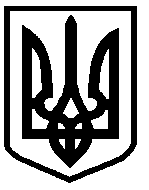 